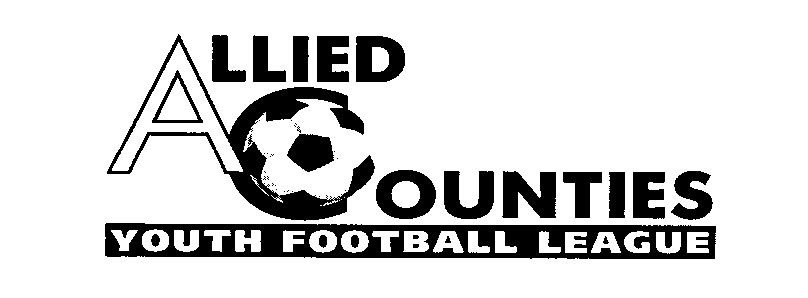 Official website www.acyfl.co.uk	Twitter @ACYFLofficial	FA ACYL FULLTIMEBulletin 30 – 2020/2021 06/03/2022FIXTURES going forwardThe inclement weather has not helped of late with trying to fulfil fixtures.  Equally it is not being helped by some clubs not wanting to play matches on the dates that the fixture secretaries have scheduled the matches for whatever reason. We do urge clubs to liaise with your opponents and your fixture secretary to agree a date for any outstanding fixtures and if you know you will not be able to host a fixture sort it now.   In the East and North Divisions we have only played 67% and 64% of the seasons fixtures and we only have SEVEN weeks to complete these.Our Central (100%), South (89%) and West (98%) Divisions are all but completed.You the clubs know when your ground is available. Matches must be completed no later than Thursday 25th April.  You know the availability of your ground, please pick up the phone to Barrie or RayAny matches going forward that are postponed we urge you to communicate immediately with your opponents and your fixture secretaries regarding the arrangement of a new date.  Most fixtures have now been dated up until and including Thursday 25th April for all League, League Cup and Subsidiary Cup group matches.Any Subsidiary Cup group fixtures not played by Thursday 25th April the clubs will receive one point each. FIXTURESFixtures are now on FULLTIME. If you have any issues please contact your fixture secretary Barrie Funnell barrie.funnell@sky.com 07850 852998 (Central Division/South Division/West Division/League Cup/Subsidiary Cup) or Ray Green rayjgreen1@btinternet.com 07834 771212 (East Division/North Division)Remember to check FA ACYL FULLTIME for fixture updatesPOSTPONED FIXTURESIn the event of your match being postponed the home club MUST inform the 3 match officials, your opponents, the Referees Secretary, the Results Officer, your Fixture Secretary and complete the Postponement Form. (Any club failing to comply shall be dealt with by the Management Committee who may inflict any penalty it may deem suitable). We do advise the club postponing the fixture to phone or send a text message to all the above – not all have access to emails 24 hours day (Too many times the referee secretary and results officer are not being informed of the postponement and the required postponement form is not submitted) CUP COMPETITIONS FINALSAgain this season we will have a finals day at Ascot United on Sunday 15th May. After the success of the day last season we felt it was only right to repeat it this season.  We will hopefully have two of our three finals that day. The other final date is Wednesday 11th May at a ground tbc.  We will have more details soon.COVID 19 (MATCH POSTPONEMENTS)A club seeking to postpone a match for any COVID related incidents MUST first contact the league secretary Alan King.  COVID 19With the government now lifting all restrictions we do advise you to still take all precautions and care and to please abide by any protocols that clubs may have in place when you visit. BELOW IS A GUIDE AS TO THE RETURN OF MATCH RESULT FORMS (we do appreciate our club administrators have jobs, families and a life away from football etc so may miss the 2 day deadline, hopefully below will help you. Please retain your Team Sheet in case an ACYL officer makes a request for you to forward it to them.)MATCHDAY				RETURNED NO LATER Monday				FridayTuesday				SaturdayWednesday				MondayThursday				Tuesday(If you miss the above deadlines rule 21(A) will be invoked).LATEST RESULTSMonday 28th FebruaryMIDDLESEX U18 YOUTH CUP SEMI FINALUxbridge 4-4 (7-8p) Harefield UnitedWEST DIVISIONWalton & Hersham 2-4 Farnham TownSUBSIDIARY CUP GROUP FThatcham Town 2-1 AltonTuesday 1st MarchMIDDLESEX U18 YOUTH CUP SEMI FINALHanwell Town P-P Bedfont SportsWednesday 2nd MarchMIDDLESEX U18 YOUTH CUP SEMI FINALHanwell Town V Bedfont Sports (at Bedfont Sports FC)EAST DIVISIONAFC Hayes P-P North Greenford UnitedWembley P-P Hillingdon BoroughLEAGUE CUP ROUND TWOAldershot Tow P-P Abbey RangersGuildford City v Ascot UnitedSUBSIDIARY CUP GROUP BAsh United P-P Basingstoke TownThursday 3rd MarchSUBSIDIARY CUP GROUP ABuckingham Athletic P-P Risborough RangersLEAGUE CUP ROUND THREEFlackwell Heath 1-1 (5-4p) Hartley Wintney (at Burnham FC)NORTH DIVISIONHolmer Green P-P Risborough RangersFIXTURES for NEXT TWO WEEKS (please check FA ACYL FULLTIME for late changes)Monday 7TH MarchSOUTH DIVISIONVirginia Water v Ascot UnitedEAST DIVISIONHillingdon Borough v Hanwell TownNORTH DIVISIONThame United v Flackwell HeathSUBSIDIARY CUP GROUP DWestfield v Abbey RangersSUBSIDIARY CUP GROUP GFrimley Green v Hartley WintneySUBSIDIARY CUP GROUP EAldershot Town v Wokingham & EmmbrookTuesday 8th MarchSUBSIDIARY CUP GROUP FBasingstoke Town v AltonWednesday 9th MarchSUBSIDIARY CUP GROUP FAsh United v Thatcham TownLEAGUE CUP ROUND TWONorth Greenford United v Holmer GreenEAST DIVISIONWembley v Harefield UnitedThursday 10th MarchWEST DIVISIONFarnham Town v Badshot LeaMonday 14th MarchEAST DIVISIONHillingdon Borough v UxbridgeSOUTH DIVISIONWestfield v Frimley GreenLEAGUE CUP SECOND ROUNDGuildford City v Ascot UnitedSUBSIDIARY CUP GROUP BDidcot Town v Thame UnitedTuesday 15th MarchEAST DIVISIONNorth Greenford United v CB Hounslow UnitedSUBSIDIARY CUP GROUP FBasingstoke Town v Farnham TownWedneday 16th MarchNORTH DIVISIONChalfont St Peter v Flackwell HeathEAST DIVISIONAFC Hayes v WembleyLEAGUE CUP ROUND TWOAldershot Town v Abbey RangersThursday 17th MarchSUBSIDIARY CUP GROUP FAlton v Ash UnitedSUBSIDIARY CUP GROUP EWokingham & Emmbrook v Badshot LeaNORTH DIVISIONHolmer Green v Buckingham AthleticRisborough Rangers v Thame UnitedMIDDLESEX U18 YOUTH CUP FINALHarefield United v Hanwell Town (at North Greenford United FC)Alan KingGeneral Secretary/Registrations/Results07899 941414generalsecretary@alliedcounties.co.ukacylregistration@aol.co.ukGOING FORWARD THE BULLETIN WILL BE DISTRIBUTED ON A SUNDAY